Richard Marx – Right Here Waiting LyricsTranslation in progress. Please wait...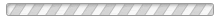 Oceans apart day after day
And I slowly go insane
I hear your voice on the line
But it doesn't stop the pain

If I see you next to never
How can we say forever

Wherever you go
Whatever you do
I will be right here waiting for you
Whatever it takes
Or how my heart breaks
I will be right here waiting for you

I took for granted, all the times
That I thought would last somehow
I hear the laughter, I taste the tears
But I can't get near you now

Oh, can't you see it baby
You've got me going crazy

Wherever you go
Whatever you do
I will be right here waiting for you
Whatever it takes
Or how my heart breaks
I will be right here waiting for you

I wonder how we can survive
This romance
But in the end if I'm with you
I'll take the chance

Oh, can't you see it baby
You've got me going crazy

Wherever you go
Whatever you do
I will be right here waiting for you
Whatever it takes
Or how my heart breaks
I will be right here waiting for you
Waiting for you